В рамках нацпроекта «Демография» был отправлен социальный автобус  МБУ «ЦСО» Тарасовского  района по доставке граждан старше 65 лет, проживающих в сл.Большинка на диспансеризацию в МБУЗ  ЦРБ Тарасовского района для проведения профилактических осмотров.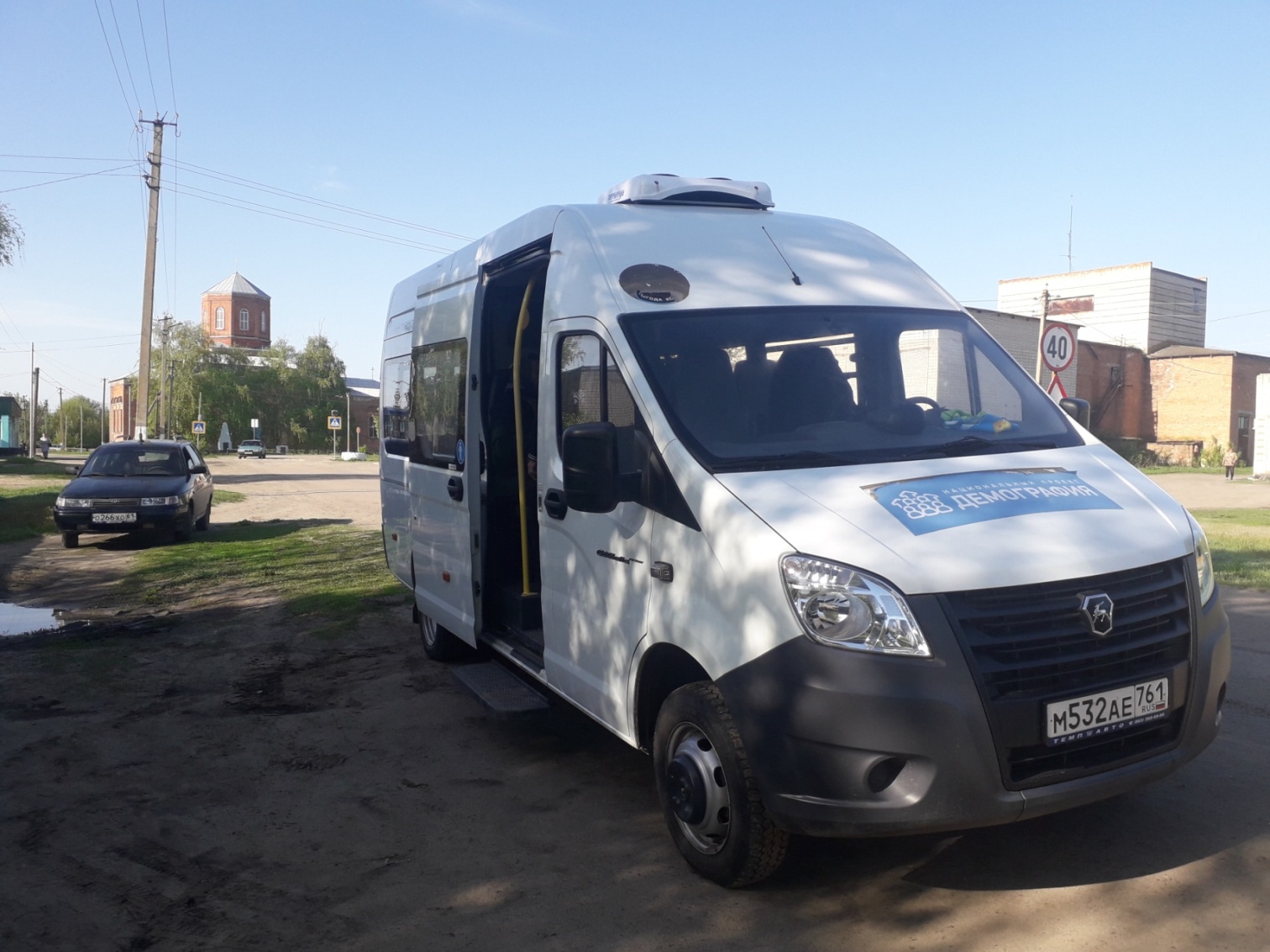 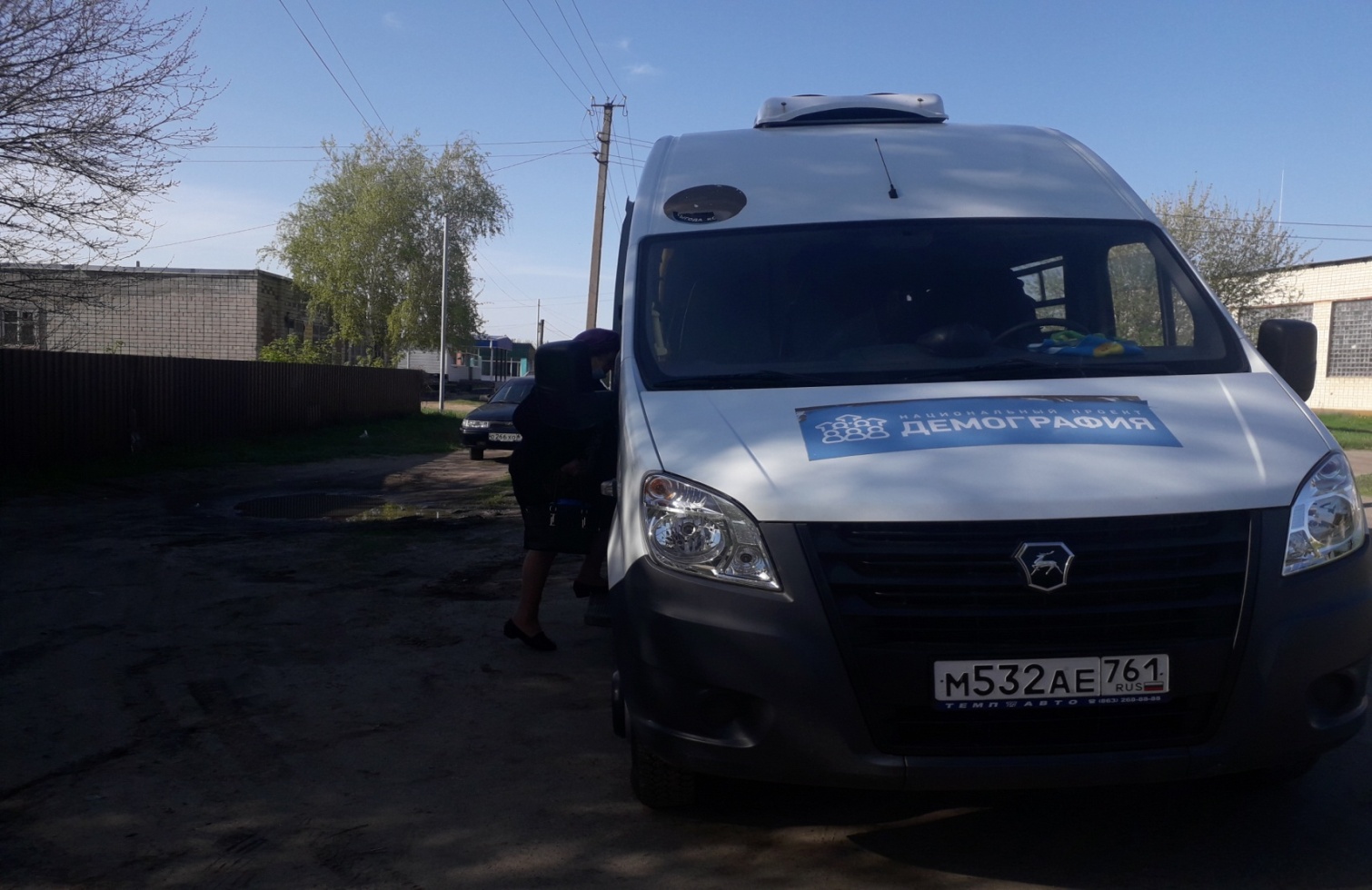 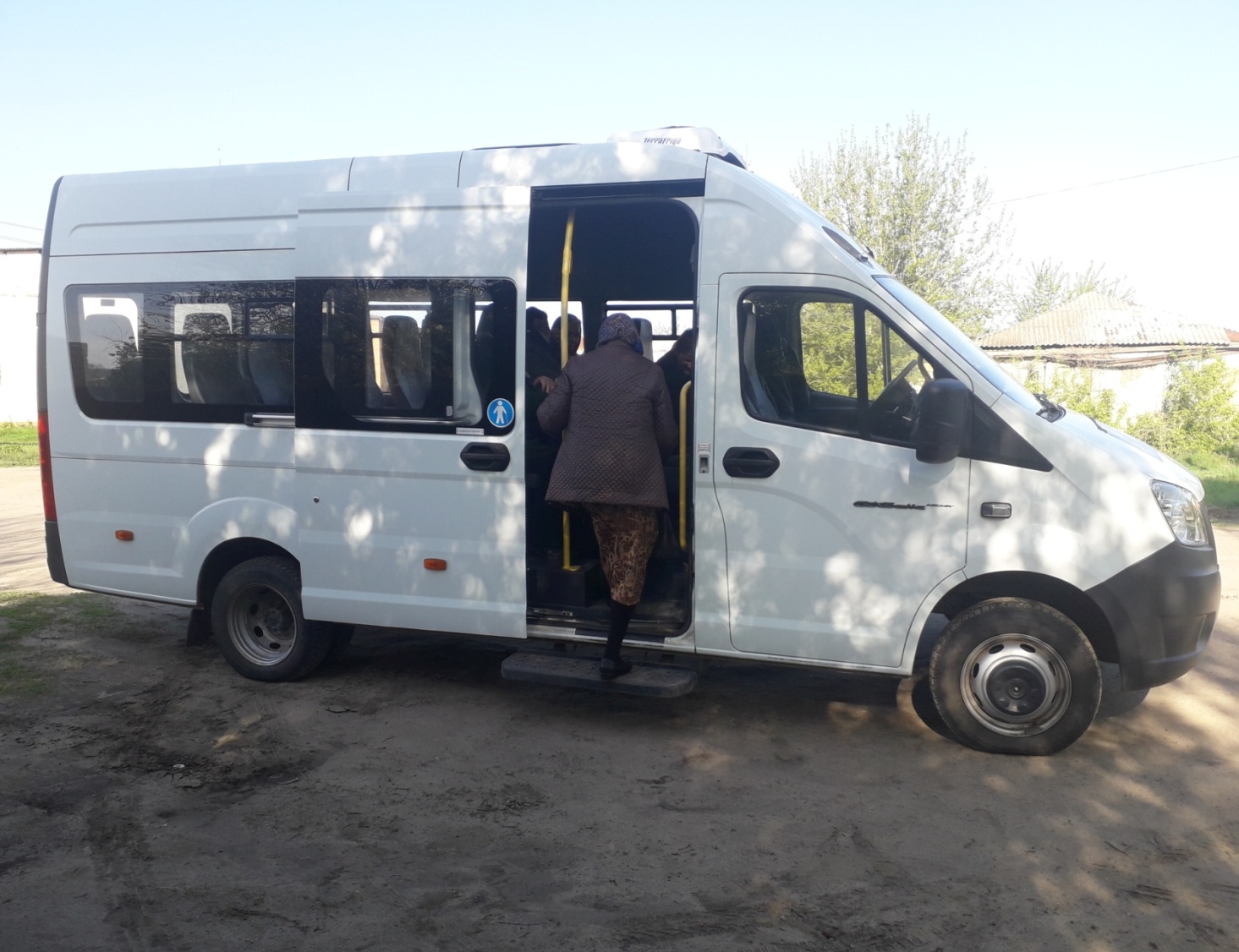 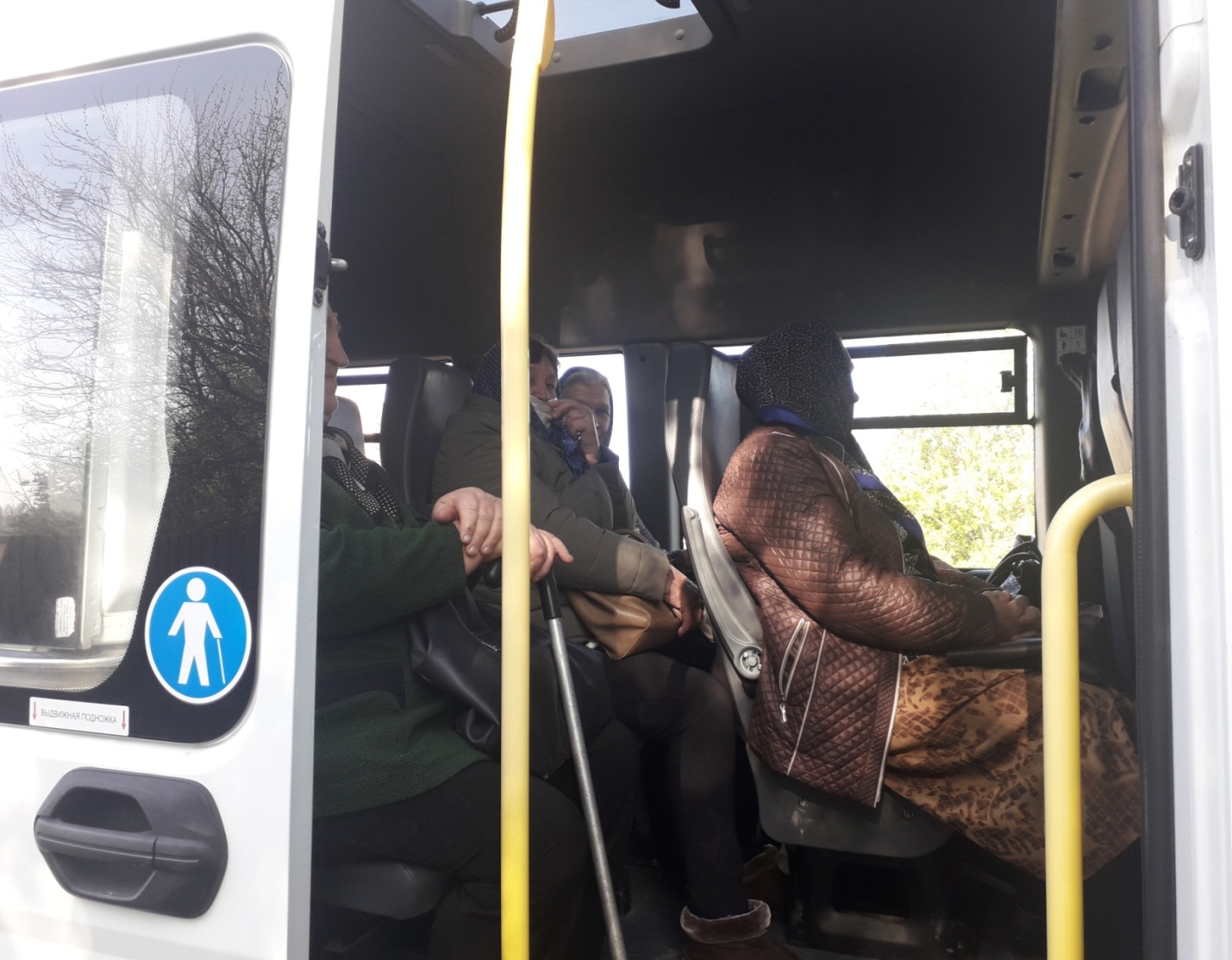 